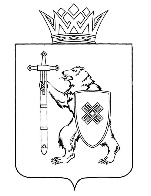 ШӰДЫК                                           ПРИКАЗот  _____  апреля 2023 г. № ____г.Йошкар-ОлаО комиссии Комитета молодежной политики Республики 
Марий Эл по соблюдению требований к служебному поведению 
государственных гражданских служащих Республики Марий Эл 
и урегулированию конфликта интересовВ соответствии с Федеральным законом от 25 декабря 2008 г. № 273-ФЗ «О противодействии коррупции», Указом Президента Республики Марий Эл от 19 августа 2010 г. № 162 «О комиссиях 
по соблюдению требований к служебному поведению государственных гражданских служащих Республики Марий Эл и урегулированию конфликта интересов» п р и к а з ы в а ю:1. Утвердить прилагаемые:Положение о комиссии Комитета молодежной политики Республики Марий Эл по соблюдению требований к служебному поведению государственных гражданских служащих Республики 
Марий Эл и урегулированию конфликта интересов;состав комиссии Комитета молодежной политики Республики Марий Эл по соблюдению требований к служебному поведению государственных гражданских служащих Республики Марий Эл 
и урегулированию конфликта интересов.2. Отделу обеспечения деятельности Комитета молодежной политики Республики Марий Эл (Протасова И.М.) довести настоящий приказ до сведения государственных гражданских служащих Республики Марий Эл в Комитете молодежной политики Республики Марий Эл.3. Контроль за исполнением настоящего приказа возлагаю 
на себя. Председатель Комитета						      С.ИгошинП О Л О Ж Е Н И Ео комиссии Комитета молодежной политики Республики 
Марий Эл по соблюдению требований к служебному поведению государственных гражданских служащих Республики Марий Эл 
и урегулированию конфликта интересов1. Настоящим Положением определяется порядок работы комиссии Комитета молодежной политики Республики Марий Эл 
по соблюдению требований к служебному поведению государственных гражданских служащих Республики Марий Эл и урегулированию конфликта интересов (далее - комиссия), образуемой в Комитете молодежной политики Республики Марий Эл (далее - Комитет) 
в соответствии с Федеральным законом от 25 декабря 2008 г. № 273-ФЗ «О противодействии коррупции», Указом Президента Республики Марий Эл от 19 августа 2010 г. № 162 «О комиссиях по соблюдению требований к служебному поведению государственных гражданских служащих Республики Марий Эл и урегулированию конфликта интересов».2. Комиссия в своей деятельности руководствуется Конституцией Российской Федерации, федеральными конституционными законами, федеральными законами, актами Президента Российской Федерации 
и актами Правительства Российской Федерации, Конституцией Республики Марий Эл, законами Республики Марий Эл и иными нормативными правовыми актами Республики Марий Эл, настоящим Положением, а также актами Комитета.3. В состав комиссии входят:а) заместитель председателя Комитета молодежной политики Республики Марий Эл (председатель комиссии), должностное лицо, ответственное за работу по профилактике коррупционных и иных правонарушений – советник отдела обеспечения деятельности комитета (секретарь комиссии), государственные гражданские служащие (далее - гражданские служащие) из отделов Комитета, определяемые Председателем Комитета молодежной политики Республики Марий Эл (далее – Председатель Комитета);б) представитель управления Главы Республики Марий Эл 
по профилактике коррупционных и иных правонарушений;в) представитель (представители) научных организаций, профессиональных образовательных организаций, образовательных организаций высшего образования и образовательных организаций, осуществляющих образовательную деятельность по дополнительным профессиональным программам, деятельность которых связана 
с государственной службой.Заседание комиссии считается правомочным, если на нем присутствует не менее двух третей от общего числа членов комиссии. Проведение заседаний с участием только членов комиссии, замещающих должности государственной гражданской службы Республики Марий Эл (далее - гражданская служба) в Комитете, недопустимо.4. Основаниями для проведения заседания комиссии являются:а) представление Председателем Комитета в соответствии 
с пунктом 24 Положения о проверке достоверности и полноты сведений, представляемых гражданами, претендующими на замещение должностей государственной гражданской службы Республики 
Марий Эл, и государственными гражданскими служащими Республики Марий Эл, и соблюдения государственными гражданскими служащими Республики Марий Эл требований к служебному поведению, утвержденного Указом Президента Республики Марий Эл от 2 декабря 2009 г. № 254, материалов проверки, свидетельствующих:о представлении гражданским служащим недостоверных или неполных сведений, предусмотренных подпунктом «а» пункта 
1 Положения, указанного в абзаце первом настоящего подпункта;о несоблюдении гражданским служащим требований 
к служебному поведению и (или) требований об урегулировании конфликта интересов;б) поступившее должностному лицу отдела обеспечения деятельности комитета, ответственному за работу по профилактике коррупционных и иных правонарушений (далее - должностное лицо, ответственное за профилактику коррупционных правонарушений), 
в порядке, установленном нормативным правовым актом Комитета:обращение гражданина, замещавшего в Комитете должность гражданской службы, включенную в перечень, установленный нормативным правовым актом Республики Марий Эл, о даче согласия 
на замещение на условиях трудового договора должности в организации и (или) выполнение в данной организации работы (оказание данной организации услуги) в течение месяца стоимостью более ста тысяч рублей на условиях гражданско-правового договора (гражданско-правовых договоров), если отдельные функции государственного управления данной организацией входили в должностные (служебные) обязанности гражданского служащего, в течение двух лет после увольнения с гражданской службы;заявление гражданского служащего о невозможности 
по объективным причинам представить сведения о доходах, 
об имуществе и обязательствах имущественного характера своих супруги (супруга) и несовершеннолетних детей;заявление гражданского служащего о невозможности выполнить требования Федерального закона от 7 мая 2013 г. № 79-ФЗ «О запрете отдельным категориям лиц открывать и иметь счета (вклады), хранить наличные денежные средства и ценности в иностранных банках, расположенных за пределами территории Российской Федерации, владеть и (или) пользоваться иностранными финансовыми инструментами» (далее - Федеральный закон от 7 мая 2013 г. № 79-ФЗ) 
в связи с арестом, запретом распоряжения, наложенными компетентными органами иностранного государства в соответствии
с законодательством данного иностранного государства, на территории которого находятся счета (вклады), осуществляется хранение наличных денежных средств и ценностей в иностранном банке и (или) имеются иностранные финансовые инструменты, или в связи с иными обстоятельствами, не зависящими от его воли или воли его супруги (супруга) и несовершеннолетних детей;уведомление гражданского служащего о возникновении личной заинтересованности при исполнении должностных обязанностей, которая приводит или может привести к конфликту интересов;в) представление Председателя Комитета или любого члена комиссии, касающееся обеспечения соблюдения гражданским служащим требований к служебному поведению и (или) требований
об урегулировании конфликта интересов либо осуществления
в Комитете мер по предупреждению коррупции;г) представление Председателем Комитета материалов проверки, свидетельствующих о представлении гражданским служащим недостоверных или неполных сведений, предусмотренных частью 1 статьи 3 Федерального закона от 3 декабря 2012 г. № 230-ФЗ
«О контроле за соответствием расходов лиц, замещающих государственные должности, и иных лиц их доходам» (далее -Федеральный закон от 3 декабря 2012 г. № 230-ФЗ);д) поступившее в соответствии с частью 4 статьи 12 Федерального закона от 25 декабря 2008 г. № 273-ФЗ «О противодействии коррупции» и статьей 64.1 Трудового кодекса Российской Федерации
в Комитете уведомление коммерческой или некоммерческой организации о заключении с гражданином, замещавшим должность гражданской службы в Комитете, трудового или гражданско-правового договора на выполнение работ (оказание услуг), если отдельные функции государственного управления данной организацией входили 
в его должностные (служебные) обязанности, исполняемые 
во время замещения должности в Комитете, при условии, 
что указанному гражданину комиссией ранее было отказано 
во вступлении в трудовые и гражданско-правовые отношения с данной организацией или что вопрос о даче согласия такому гражданину 
на замещение им должности в коммерческой или некоммерческой организации либо на выполнение им работы на условиях гражданско-правового договора в коммерческой или некоммерческой организации комиссией не рассматривался.5. Комиссия не рассматривает сообщения о преступлениях
и административных правонарушениях, а также анонимные обращения, не проводит проверки по фактам нарушения служебной дисциплины.6. Обращение, указанное в абзаце втором подпункта «б» пункта 4 настоящего Положения, подается гражданином, замещавшим должность гражданской службы в Комитете, должностному лицу, ответственному за профилактику коррупционных правонарушений. 
В обращении указываются: фамилия, имя, отчество гражданина, дата его рождения, адрес места жительства, замещаемые должности в течение последних двух лет до дня увольнения с гражданской службы, наименование, местонахождение коммерческой или некоммерческой организации, характер ее деятельности, должностные (служебные) обязанности, исполняемые гражданином во время замещения
им должности гражданской службы, функции по государственному управлению в отношении коммерческой или некоммерческой организации, вид договора (трудовой или гражданско-правовой), предполагаемый срок его действия, сумма оплаты за выполнение (оказание) по договору работ (услуг). Должностным лицом, ответственным за профилактику коррупционных правонарушений, осуществляется рассмотрение обращения, по результатам которого подготавливается мотивированное заключение по существу обращения
с учетом требований статьи 12 Федерального закона от 25 декабря 
2008 г. № 273-ФЗ «О противодействии коррупции».7. Обращение, указанное в абзаце втором подпункта «б» пункта 4 настоящего Положения, может быть подано гражданским служащим, планирующим свое увольнение с гражданской службы, и подлежит рассмотрению комиссией в соответствии с настоящим Положения.8. Уведомление, указанное в подпункте «д» пункта 4 настоящего Положения, рассматривается должностным лицом, ответственным
за профилактику коррупционных правонарушений, которым осуществляется подготовка мотивированного заключения о соблюдении гражданином, замещавшим должность гражданской службы
в Комитете, требований статьи 12 Федерального закона 
от 25 декабря 2008 г. № 273-ФЗ «О противодействии коррупции».9. Уведомление, указанное в абзаце пятом подпункта «б» пункта 4 настоящего Положения, рассматривается должностным лицом, ответственным за профилактику коррупционных правонарушений, которым осуществляется подготовка мотивированного заключения
по результатам рассмотрения уведомления.10. При подготовке мотивированного заключения по результатам рассмотрения обращения, указанного в абзаце втором подпункта «б» пункта 4 настоящего Положения, или уведомлений, указанных в абзаце пятом подпункта «б» и подпункте «д» пункта 4 настоящего Положения, должностное лицо, ответственное за профилактику коррупционных правонарушений, имеет право проводить собеседование с гражданским служащим, представившим обращение или уведомление, получать
от него письменные пояснения, а Председатель Комитета или его заместитель, специально на то уполномоченный, может направлять 
в установленном порядке запросы (в том числе с использованием государственной информационной системы в области противодействия коррупции «Посейдон») в государственные органы, органы местного самоуправления и заинтересованные организации. Обращение или уведомление, а также заключение и другие материалы в течение семи рабочих дней со дня поступления обращения или уведомления представляются председателю комиссии. В случае направления запросов обращение или уведомление, а также заключение и другие материалы представляются председателю комиссии в течение сорока пяти календарных дней со дня поступления обращения или уведомления. Указанный срок может быть продлен председателем комиссии,
но не более чем на тридцать календарных дней.11. Мотивированные заключения, предусмотренные пунктами 6, 8 и 9 настоящего Положения, должны содержать:а) информацию, изложенную в обращениях или уведомлениях, указанных в абзацах втором и пятом подпункта «б» и подпункте «д» пункта 4 настоящего Положения;б) информацию, полученную от государственных органов, органов местного самоуправления и заинтересованных организаций
на основании запросов;в) мотивированный вывод по результатам предварительного рассмотрения обращений и уведомлений, указанных в абзацах втором
и пятом подпункта «б» и подпункте «д» пункта 4 настоящего Положения, а также рекомендации для принятия одного из решений 
в соответствии с пунктами 21, 24, 26 настоящего Положения или иного решения12. Председатель комиссии при поступлении к нему в порядке, предусмотренном нормативным правовым актом Комитета, информации, содержащей основания для проведения заседания комиссии:а) в течение десяти календарных дней назначает дату заседания комиссии. При этом дата заседания комиссии не может быть назначена позднее двадцати календарных дней со дня поступления указанной информации, за исключением случаев, предусмотренных пунктами 13
и 14 настоящего Положения;б) организует ознакомление гражданского служащего, 
в отношении которого комиссией рассматривается вопрос о соблюдении требований к служебному поведению и (или) требований 
об урегулировании конфликта интересов, его представителя, членов комиссии и других лиц, участвующих в заседании комиссии, 
с информацией, поступившей должностному лицу, ответственному 
за профилактику коррупционных правонарушений, и с результатами 
ее проверки;в) рассматривает ходатайства о приглашении на заседание комиссии других гражданских служащих, замещающих должности гражданской службы в Комитете, специалистов, которые могут дать пояснения по вопросам гражданской службы и вопросам, рассматриваемым комиссией, должностных лицах других государственных органов, органов местного самоуправления, представителей заинтересованных организаций, представителя гражданского служащего, в отношении которого комиссией рассматривается вопрос о соблюдении требований к служебному поведению, и не менее чем за три календарных дня до дня заседаний комиссии принимает решение об их удовлетворении (об отказе 
в удовлетворении) и о рассмотрении (об отказе в рассмотрении) в ходе заседания комиссии дополнительных материалов.13. Заседание комиссии по рассмотрению заявлений, указанных
в абзацах третьем и четвертом подпункта «б» пункта 4 настоящего Положения, как правило, проводится не позднее одного месяца со дня истечения срока, установленного для представления сведений о доходах, об имуществе и обязательствах имущественного характера.14. Уведомление, указанное в подпункте «д» пункта 4 настоящего Положения, как правило, рассматривается на очередном (плановом) заседании комиссии.15. Заседание комиссии проводится, как правило, в присутствии гражданского служащего, в отношении которого рассматривается вопрос о соблюдении требований к служебному поведению и (или) требований об урегулировании конфликта интересов, или гражданина, замещавшего должность гражданской службы в Комитете.
О намерении лично присутствовать на заседании комиссии гражданский служащий или гражданин указывает в обращении, заявлении 
или уведомлении, представляемых в соответствии с подпунктом «б» пункта 4 настоящего Положения.16. Заседания комиссии могут проводиться в отсутствие гражданского служащего или гражданина в случае:а) если в обращении, заявлении или уведомлении, предусмотренных подпунктом «б» пункта 4 настоящего Положения, 
не содержится указания о намерении гражданского служащего или гражданина лично присутствовать на заседании комиссии;б) если гражданский служащий или гражданин, намеревающиеся лично присутствовать на заседании комиссии и надлежащим образом извещенные о времени и месте его проведения, не явились на заседание комиссии.17. На заседании комиссии заслушиваются пояснения гражданского служащего или гражданина, замещавшего должность гражданской службы в Комитете (с их согласия), и иных лиц, рассматриваются материалы по существу вынесенных на данное заседание вопросов, а также дополнительные материалы.18. Члены комиссии и лица, участвовавшие в ее заседании,
не вправе разглашать сведения, ставшие им известными в ходе работы комиссии.19. По итогам рассмотрения вопроса, указанного в абзаце втором подпункта «а» пункта 4 настоящего Положения, комиссия принимает одно из следующих решений:а) установить, что сведения, представленные гражданским служащим в соответствии с подпунктом «а» пункта 1 Положения
о проверке достоверности и полноты сведений, представляемых гражданами, претендующими на замещение должностей государственной гражданской службы Республики Марий Эл,
и государственными гражданскими служащими Республики Марий Эл, и соблюдения государственными гражданскими служащими Республики Марий Эл требований к служебному поведению, утвержденного Указом Президента Республики Марий Эл от 2 декабря 2009 г. № 254, являются достоверными и полными;б) установить, что сведения, представленные гражданским служащим в соответствии с подпунктом «а» пункта 1 Положения, указанного в подпункте «а» настоящего пункта, являются недостоверными и (или) неполными. В этом случае комиссия рекомендует Председателю Комитета применить к гражданскому служащему конкретную меру ответственности.20. По итогам рассмотрения вопроса, указанного в абзаце третьем подпункта «а» пункта 4 настоящего Положения, комиссия принимает одно из следующих решений:а) установить, что гражданский служащий соблюдал требования 
к служебному поведению и (или) требования об урегулировании конфликта интересов;б) установить, что гражданский служащий не соблюдал требования к служебному поведению и (или) требования 
об урегулировании конфликта интересов. В этом случае комиссия рекомендует Председателю Комитета указать гражданскому служащему 
на недопустимость нарушения требований к служебному поведению 
и (или) требований об урегулировании конфликта интересов либо применить к гражданскому служащему конкретную меру ответственности.21. По итогам рассмотрения вопроса, указанного в абзаце втором подпункта «б» пункта 4 настоящего Положения, комиссия принимает одно из следующих решений:а) дать гражданину согласие на замещение на условиях трудового договора должности в организации и (или) выполнение в данной организации работы (оказание данной организации услуги) в течение месяца стоимостью более ста тысяч рублей на условиях гражданско-правового договора (гражданско-правовых договоров), если отдельные функции государственного управления данной организацией входили
в его должностные (служебные) обязанности;б) отказать гражданину в замещении на условиях трудового договора должности в организации и (или) выполнении в данной организации работы (оказании данной организации услуги) в течение месяца стоимостью более ста тысяч рублей на условиях гражданско-правового договора (гражданско-правовых договоров), если отдельные функции государственного управления данной организацией входили
в его должностные (служебные) обязанности, и мотивировать свой отказ.22. По итогам рассмотрения вопроса, указанного в абзаце третьем подпункта «б» пункта 4 настоящего Положения, комиссия принимает одно из следующих решений:а) признать, что причина непредставления гражданским служащим сведений о доходах, об имуществе и обязательствах имущественного характера своих супруги (супруга) и несовершеннолетних детей является объективной и уважительной;б) признать, что причина непредставления гражданским служащим сведений о доходах, об имуществе и обязательствах имущественного характера своих супруги (супруга) и несовершеннолетних детей 
не является уважительной. В этом случае комиссия рекомендует гражданскому служащему принять меры по представлению указанных сведений;в) признать, что причина непредставления гражданским служащим сведений о доходах, об имуществе и обязательствах имущественного характера своих супруги (супруга) и несовершеннолетних детей необъективна и является способом уклонения от представления указанных сведений. В этом случае комиссия рекомендует Председателю Комитета применить к гражданскому служащему конкретную меру ответственности.23. По итогам рассмотрения вопроса, указанного в абзаце четвертом подпункта «б» пункта 4 настоящего Положения, комиссия принимает одно из следующих решений:а) признать, что обстоятельства, препятствующие выполнению требований Федерального закона от 7 мая 2013 г. № 79-ФЗ, являются объективными и уважительными;б) признать, что обстоятельства, препятствующие выполнению требований Федерального закона от 7 мая 2013 г. № 79-ФЗ, не являются объективными и уважительными. В этом случае комиссия рекомендует Председателю Комитета применить к гражданскому служащему конкретную меру ответственности.24. По итогам рассмотрения вопроса, указанного в абзаце пятом подпункта «б» пункта 4 настоящего Положения, комиссия принимает одно из следующих решений:а) признать, что при исполнении гражданским служащим должностных обязанностей конфликт интересов отсутствует;б) признать, что при исполнении гражданским служащим должностных обязанностей личная заинтересованность приводит или может привести к конфликту интересов. В этом случае комиссия рекомендует гражданскому служащему и (или) Председателю Комитета принять меры по урегулированию конфликта интересов или 
по недопущению его возникновения;в) признать, что гражданский служащий не соблюдал требования об урегулировании конфликта интересов. В этом случае комиссия рекомендует Председателю Комитета применить к гражданскому служащему конкретную меру ответственности.25. По итогам рассмотрения вопроса, указанного в подпункте «г» пункта 4 настоящего Положения, комиссия принимает одно 
из следующих решений:а) признать, что сведения, представленные гражданским служащим в соответствии с частью 1 статьи 3 Федерального закона 
от 3 декабря 2012 г. № 230-ФЗ, являются достоверными и полными;б) признать, что сведения, представленные гражданским служащим в соответствии с частью 1 статьи 3 Федерального закона 
от 3 декабря 2012 г. № 230-ФЗ, являются недостоверными и (или) неполными. В этом случае комиссия рекомендует Председателю Комитета применить к гражданскому служащему конкретную меру ответственности и (или) направить материалы, полученные в результате осуществления контроля за расходами, в органы прокуратуры 
и (или) иные государственные органы в соответствии 
с их компетенцией.26. По итогам рассмотрения вопроса, указанного в подпункте «д» пункта 4 настоящего Положения, комиссия принимает в отношении гражданина, замещавшего должность гражданской службы 
в Комитете, одно из следующих решений:а) дать согласие на замещение им должности в коммерческой или некоммерческой организации либо на выполнение работы на условиях гражданско-правового договора в коммерческой или некоммерческой организации, если отдельные функции по государственному управлению этой организацией входили в его должностные (служебные) обязанности;б) установить, что замещение им на условиях трудового договора должности в коммерческой или некоммерческой организации и (или) выполнение в коммерческой или некоммерческой организации работ (оказание услуг) нарушают требования статьи 12 Федерального закона от 25 декабря 2008 г. № 273-Федеральный закон «О противодействии коррупции». В этом случае комиссия рекомендует Председателю Комитета проинформировать об указанных обстоятельствах органы прокуратуры и уведомившую организацию.27. По итогам рассмотрения вопросов, указанных в подпунктах «а», «б», «г» и «д» пункта 4 настоящего Положения, и при наличии 
к тому оснований комиссия может принять иное решение, чем это предусмотрено 19 - 26 настоящего Положения. Основания и мотивы принятия такого решения должны быть отражены в протоколе заседания комиссии.28. По итогам рассмотрения вопроса, предусмотренного подпунктом «в» пункта 4 настоящего Положения, комиссия принимает соответствующее решение.29. Для исполнения решений комиссии могут быть подготовлены проекты нормативных правовых актов Комитета, решений или поручений Председателя Комитета, которые в установленном порядке представляются на рассмотрение Председателю Комитета.30. Решения комиссии по вопросам, указанным в пункте 4 настоящего Положения, принимаются тайным голосованием, если комиссия не примет иное решение, простым большинством голосов присутствующих на заседании членов комиссии.31. Решения комиссии оформляются протоколами, которые подписывают члены комиссии, принимавшие участие в ее заседании. Решения комиссии, за исключением решения, принимаемого по итогам рассмотрения вопроса, указанного в абзаце втором подпункта «б» пункта 4 настоящего Положения, для Председателя Комитета носят рекомендательный характер. Решение, принимаемое по итогам рассмотрения вопроса, указанного в абзаце втором подпункта «б» пункта 4 настоящего Положения, носит обязательный характер.32. В протоколе заседания комиссии указываются:а) дата заседания комиссии, фамилии, имена, отчества членов комиссии и других лиц, присутствующих на заседании;б) формулировка каждого из рассматриваемых на заседании комиссии вопросов с указанием фамилии, имени, отчества, должности гражданского служащего, в отношении которого рассматривается вопрос о соблюдении требований к служебному поведению и (или) требований об урегулировании конфликта интересов;в) предъявляемые к гражданскому служащему претензии, материалы, на которых они основываются;г) содержание пояснений гражданского служащего и других лиц по существу предъявляемых претензий;д) фамилии, имена, отчества выступивших на заседании лиц
и краткое изложение их выступлений;е) источник информации, содержащей основания для проведения заседания комиссии, дата поступления информации в Комитет;ж) другие сведения;з) результаты голосования;и) решение и обоснование его принятия.33. Член комиссии, несогласный с ее решением, вправе
в письменной форме изложить свое мнение, которое подлежит обязательному приобщению к протоколу заседания комиссии
и с которым должен быть ознакомлен гражданский служащий.34. Копии протокола заседания комиссии в течение семи календарных дней со дня заседания направляются Председателю Комитета, полностью или в виде выписок из него - гражданскому служащему, а также по решению комиссии - иным заинтересованным лицам.35. Председатель Комитета обязан рассмотреть протокол заседания комиссии и вправе учесть в пределах своей компетенции содержащиеся в нем рекомендации при принятии решения 
о применении к гражданскому служащему мер ответственности, предусмотренных нормативными правовыми актами Российской Федерации, а также по иным вопросам организации противодействия коррупции. О рассмотрении рекомендаций комиссии и принятом решении Председатель Комитета в письменной форме уведомляет комиссию в месячный срок со дня поступления
к нему протокола заседания комиссии. Решение Председателя Комитета оглашается на ближайшем заседании комиссии и принимается 
к сведению без обсуждения.36. Комиссия обязана рассмотреть письменное обращение гражданина о даче согласия на замещение на условиях трудового договора должности в организации и (или) на выполнение в данной организации работ (оказание данной организации услуг) на условиях гражданско-правового договора в течение семи календарных дней со дня поступления указанного обращения в порядке, предусмотренном нормативным правовым актом Комитета, и о принятом решении, указанном в пункте 21 настоящего Положения, направить гражданину письменное уведомление в течение одного рабочего дня и уведомить его устно в течение трех рабочих дней.37. В случае установления комиссией признаков дисциплинарного проступка в действиях (бездействии) гражданского служащего информация об этом представляется Председателю Комитета для решения вопроса о применении к гражданскому служащему мер ответственности, предусмотренных нормативными правовыми актами Российской Федерации.38. В случае установления комиссией факта совершения гражданским служащим действия (факта бездействия), содержащего признаки административного правонарушения или состава преступления, председатель комиссии обязан передать информацию
о совершении указанного действия (бездействии) и подтверждающие такой факт документы в правоприменительные органы в течение трех календарных дней, а при необходимости - немедленно.39. Копия протокола заседания комиссии или выписка из него приобщается к личному делу гражданского служащего, в отношении которого рассмотрен вопрос о соблюдении требований к служебному поведению и (или) требований об урегулировании конфликта интересов.40. Выписка из решения комиссии, заверенная подписью секретаря комиссии и печатью Комитета, вручается гражданину, замещавшему должность гражданской службы в Комитете,
в отношении которого рассматривался вопрос, указанный в абзаце втором подпункта «б» пункта 4 настоящего Положения, под роспись 
или направляется заказным письмом с уведомлением по указанному 
им в обращении адресу не позднее одного рабочего дня, следующего
за днем проведения соответствующего заседания комиссии.41. Организационно-техническое и документационное обеспечение деятельности комиссии, а также информирование членов комиссии о вопросах, включенных в повестку дня, о дате, времени 
и месте проведения заседания, ознакомление членов комиссии 
с материалами, представляемыми для обсуждения на заседании комиссии, осуществляются должностным лицом, ответственным 
за профилактику коррупционных правонарушений.___________С О С Т А Вкомиссии Комитета молодежной политики Республики Марий Эл 
по соблюдению требований к служебному поведению государственных гражданских служащих Республики Марий Эл 
и урегулированию конфликта интересов_____________МАРИЙ ЭЛ РЕСПУБЛИКЫНСАМЫРЫК-ВЛАК ПОЛИТИКЕ КОМИТЕТШЕКОМИТЕТМОЛОДЕЖНОЙ ПОЛИТИКИРЕСПУБЛИКИ МАРИЙ ЭЛУТВЕРЖДЕНприказом Комитета 
молодежной политики 
Республики Марий Элот ____ апреля 2023 г. № ____УТВЕРЖДЕНприказом Комитетамолодежной политикиРеспублики Марий Элот 28 апреля 2023 г. № 59ГаляутдиновМатвейРадиславович -заместитель председателя Комитета молодежной политики Республики Марий Эл, председатель комиссииАнисов СергейГеннадьевичзаместитель председателя Комитета молодежной политики Республики Марий Эл, заместитель председатель комиссииКостюшкоНадежда Валерьевнасоветник отдела обеспечения деятельности Комитета молодежной политики Республики Марий Эл, секретарь комиссииМарининаМайяВячеславовнаведущий советник Управления Главы Республики Марий Эл по профилактике коррупционных и иных правонарушенийБукатина Екатерина Геннадьевнак.э.н., доцент кафедры управления и права
ФГБОУ ВО «Поволжский государственный технологический университет» 
(по согласованию)Смирнова Елена Евгеньевнак.э.н., доцент кафедры управления и права
ФГБОУ ВО «Поволжский государственный технологический университет» 
(по согласованию)КрасноваСветланаВитальевнаСтарший преподатватель кафедры управления и права
ФГБОУ ВО «Поволжский государственный технологический университет» 
(по согласованию)